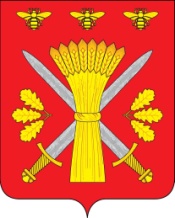 РОССИЙСКАЯ ФЕДЕРАЦИЯОРЛОВСКАЯ ОБЛАСТЬАДМИНИСТРАЦИЯ ТРОСНЯНСКОГО РАЙОНА   ПОСТАНОВЛЕНИЕот        1 августа           2022г.                                                                                                              №  217                 с.ТроснаО внесении изменений в постановление №267от 23 сентября 2011 г.«Об утверждении Примерного положения об оплате труда работников муниципальных образовательных учреждений Троснянского района Орловской области»       В соответствии с законами Орловской области от 28 декабря 2004 года № 468-ОЗ «Об оплате труда работников государственных учреждений Орловской области» и от 6 сентября 2013 года № 1525-ОЗ «Об образовании  в Орловской области», в целях исполнения Указа Президента Российской Федерации от 7 мая 2012 года № 597 «О мероприятиях по реализации государственной социальной политики», в соответствии с постановлением Правительства Орловской области от 19 июля 2020 года №412 о внесении изменений в постановление Правительства Орловской области от 12 августа 2011 года № 267 « Об утверждении Примерного положения об оплате труда работников государственных образовательных организаций Орловской области»,  дальнейшего обеспечения социальной поддержки и материального стимулирования работников государственных образовательных организаций Орловской области Правительство Орловской области» постановляет:           1.Внести  в постановление  администрации Троснянского района Орловской области от 23 сентября 2011 года № 267      « Об утверждении  Примерного положения об оплате труда работников муниципальных образовательных учреждений Троснянского района Орловской области» следующие изменения:1.1.  Пункт 7 изложить в следующей редакции:1.2.  В приложении: а)  пункт 1 изложить в следующей редакции:«1.  Примерное положение об оплате труда работников муниципальных образовательных организаций и муниципальных  организаций, осуществляющих образовательную деятельность в Троснянском районе Орловской области (далее также – Положение, настоящее Положение) устанавливает отраслевую систему оплаты труда для работников муниципальных  образовательных организаций и муниципальных организаций, осуществляющих образовательную деятельность в Троснянском районе Орловской области (далее – образовательные организации).»;б)  пункт 7 изложить в следующей редакции:«7.  Для работников, указанных в пункте 1 настоящего Положения, базовая единица устанавливается в размере:12500 рублей – для педагогических работников, реализующих программы дошкольного образования образовательных организаций всех типов, образовательных организаций дополнительного образования детей, структурных подразделений дополнительного образования по выявлению 
и поддержке одаренных детей образовательных организаций всех типов;11000 рублей – для педагогических работников образовательных организаций, за исключением указанных в абзаце втором настоящего пункта; медицинского персонала образовательных организаций;10 000 рублей – для руководителей образовательных организаций, руководителей структурных подразделений, специалистов, рабочих 
и служащих образовательных организаций.»;в)  в пункте 8:подпункт 1 изложить в следующей редакции:«1)  Порядком установления базовых ставок (должностных окладов) 
и другими условиями оплаты труда педагогических работников образовательных организаций, за исключением организаций дополнительного профессионального образования (приложение 1 
к настоящему Положению);»;подпункт 2 признать утратившим силу;подпункт 3 изложить в следующей редакции:«3)  Порядком установления должностных окладов и другими условиями оплаты труда руководителей структурных подразделений, специалистов и служащих образовательных организаций, за исключением организаций дополнительного профессионального образования (приложение 3 к настоящему Положению);»;дополнить подпунктом 10 следующего содержания:«10)  Порядком установления базовых ставок (должностных окладов) 
и другими условиями оплаты труда педагогических работников, руководителей структурных подразделений, специалистов и служащих образовательных организаций дополнительного профессионального образования (приложение 10 к настоящему Положению).»;г)  пункт 9 изложить в следующей редакции:«9.  Размеры должностных окладов руководителей образовательных организаций устанавливаются отделом образования администрации Троснянского района Орловской области, отделом  культуры и архивного дела Троснянского района Орловской области.»;е)  приложение 1 к Примерному положению об оплате труда работников муниципальных образовательных организаций и муниципальных организаций, осуществляющих образовательную деятельность в Троснянском районе  Орловской области (далее – Примерное положение) изложить в новой редакции согласно приложению 1 к настоящему постановлению; ж)  приложение 2 к Примерному положению признать утратившим силу;з)  приложение 3 к Примерному положению изложить в новой редакции согласно приложению 2 к настоящему постановлению;и)  приложение 4 к Примерному положению изложить в новой редакции согласно приложению 3 к настоящему постановлению;к)  пункты 9–15 приложения 6 к Примерному положению признать утратившими силу;л)  в приложении 7 к Примерному положению:1.1.Пункт 12 раздел 3 приложения 7 Положения изложить  в следующей редакции :«12. К выплатам стимулирующего характера относятся:надбавки за сложность и (или) напряженность выполняемой  работы (включая востребованность дополнительных общеразвивающих программ в рамках персонифицированного финансирования);премии и поощрительные выплаты.»1.2 Пункт 13 раздела 3 приложения 7 дополнить абзацем:«Востребованность дополнительных общеразвивающих программ» рассчитывается следующим образом., , где – востребованность программ, которые ведет педагогический работник, – фактическое число обучающихся в i-й группе, – максимально возможное (согласно документам Учреждения) число обучающихся в i-й группе,n – число групп дополнительных общеразвивающих программ, которые ведет педагогический работник и в которых обучаются дети по договорам, заключенным в рамках системы персонифицированного финансирования.Показатель определяется по состоянию на последнее число каждого календарного месяца.Если , то стимулирующая выплата педагогическому работнику по данному основанию не начисляется.Если , то размер стимулирующей выплаты педагогическому работнику за соответствующий месяц рассчитывается по формуле:СВ=Об*Впед,  где:СВ – размер стимулирующей выплаты педагогическому работнику за соответствующий месяц,ОБ – базовая ставка за норму часов  педагогической работы в неделю.»1.3 Руководителю МБУДО ТР ОО ЦДОД «Багира» (Н.В.Трошкину) внести соответствующие изменения в Положение о компенсационных и стимулирующих выплатах, предоставления материальной помощи работникам учреждения.пункт 17 изложить в следующей редакции:«17.  Отдельным категориям работников устанавливаются доплаты 
в размере: 1)  500 рублей в месяц:а)  работникам образовательных организаций, имеющим государственные награды Российской Федерации, награжденным нагрудным знаком «Почетный работник общего образования Российской Федерации», значком «Отличник народного просвещения», нагрудным знаком «Почетный работник сферы образования Российской Федерации», нагрудным знаком «Почетный работник воспитания и просвещения Российской Федерации»;б)  работникам образовательных организаций среднего профессионального образования области, имеющим нагрудные знаки «Почетный работник начального профессионального образования Российской Федерации», «Почетный работник среднего профессионального образования Российской Федерации», значки «Отличник профессионально-технического образования Российской Федерации», «Отличник профессионально-технического образования СССР»;в)  наставникам молодых специалистов на период не более трех лет 
по каждому молодому специалисту;2)  1000 рублей в месяц:а)  педагогическим работникам, имеющим почетное звание «Заслуженный учитель СССР», «Заслуженный преподаватель СССР», «Заслуженный учитель Российской Федерации», «Заслуженный преподаватель Российской Федерации», «Заслуженный учитель», «Заслуженный преподаватель» союзных республик, входивших в состав СССР, «Заслуженный работник физической культуры», «Заслуженный мастер профтехобразования», «Заслуженный работник культуры», «Заслуженный деятель искусств», «Заслуженный артист» и другие звания СССР, Российской Федерации и союзных республик, входивших в состав СССР, установленные для работников различных отраслей, название которых начинается со слова «Заслуженный», при условии соответствия почетного звания профилю организации, а педагогических работников – профилю педагогической деятельности или преподаваемых дисциплин;б)  работникам, имеющим ученую степень кандидата наук по профилю образовательной организации или педагогической деятельности (преподаваемых дисциплин), за исключением  образовательных организаций дополнительного профессионального образования; 3)  2000 рублей в месяц:а)  педагогическим работникам, имеющим почетное звание «Народный учитель» и другие почетные звания СССР, Российской Федерации и союзных республик, входивших в состав СССР, установленные для работников различных отраслей, название которых начинается со слова «Народный», 
при условии соответствия почетного звания профилю организации, 
а педагогических работников – профилю педагогической деятельности или преподаваемых дисциплин;б)  работникам, имеющим ученую степень доктора наук по профилю образовательной организации или педагогической деятельности (преподаваемых дисциплин), за исключением образовательных организаций дополнительного профессионального образования.»; в) приложение 8 к Примерному положению изложить в новой редакции согласно приложению 4 к настоящему постановлению;н) в приложении 9 к Примерному положению:пункт 3 изложить в следующей редакции:«3.  Должностные оклады руководителей образовательных организаций определяются по формуле:Од = Б x Кр x Ксп1, где:Од – должностной оклад руководителя образовательной организации;Б – базовая единица;Кр – повышающий коэффициент к должностному окладу руководителя образовательной организации в зависимости от отнесения образовательных организаций к группам по оплате труда руководителей, значения которого приведены в таблице 1;Ксп1 – коэффициент специфики работы, значения которого приведены в таблице 3 приложения 1 к Положению и таблице 3 приложения 10 
к Положению (при наличии двух и более оснований общий размер коэффициента специфики работы определяется умножением коэффициентов по имеющимся основаниям), с учетом условий, приведенных в пункте 4 настоящего Порядка.Таблица 1пункт 11 изложить в новой редакции согласно приложению 5 
к настоящему постановлению;в пункте 13 слова «таблице 3» заменить словами «таблице 2»;в пункте 23 слова «таблице 3» заменить словами «таблице 2»;в пункте 28 слова «таблица 4» в соответствующем падеже заменить словами «таблица 3» в соответствующем падеже;о)  дополнить приложением 10 согласно приложению 6 к настоящему постановлению.2.  Настоящее постановление вступает в силу с 1 сентября 2022 года.
          3.  Контроль за исполнением постановления возложить на заместителя Главы администрации Н.Н.Волкову.И.о.Главы района                                                                     А.В.ЛевковкийИсполнитель:Сергакова Г.И Отдел образования администрации Троснянского района Согласовано:  Волкова Н.Н.  Гераськина О.М.  Ерохина И.В.Группа по оплате труда руководителейПовышающий коэффициент (Кр)I группа3,5II группа3III группа2,8IV группа2,5